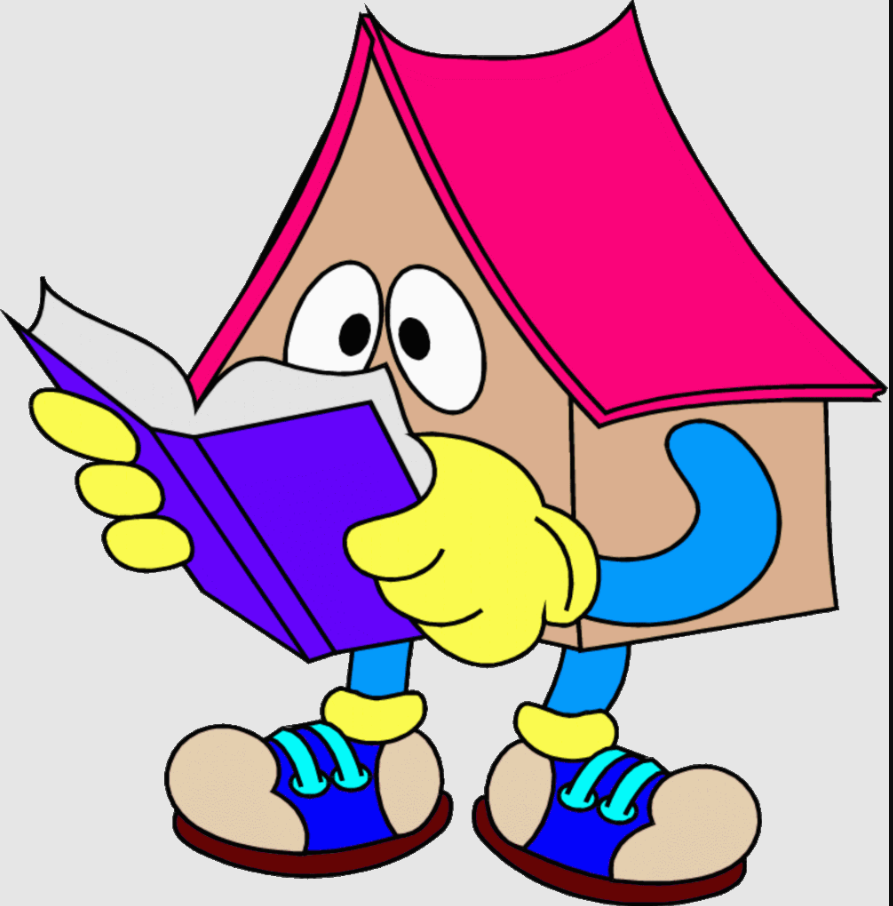 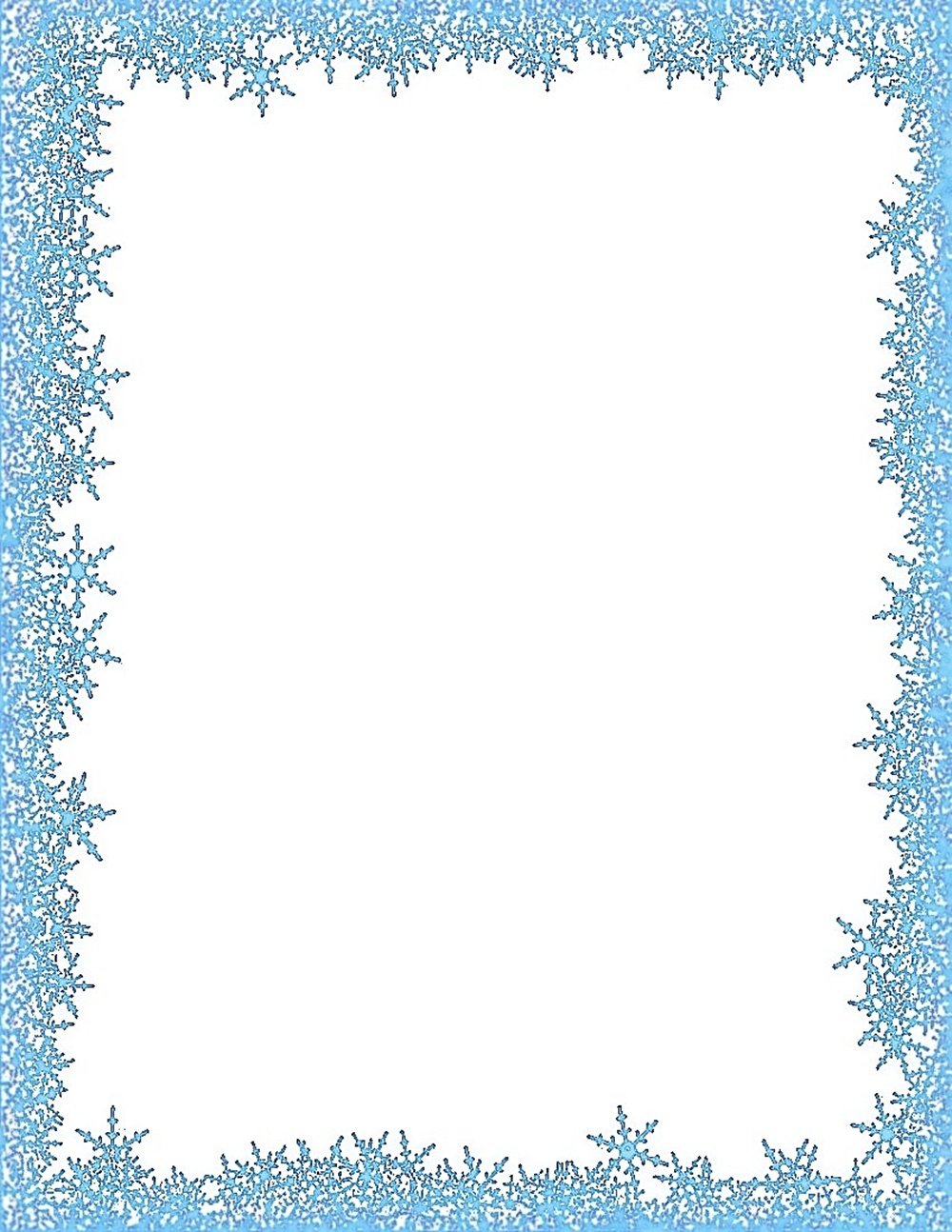 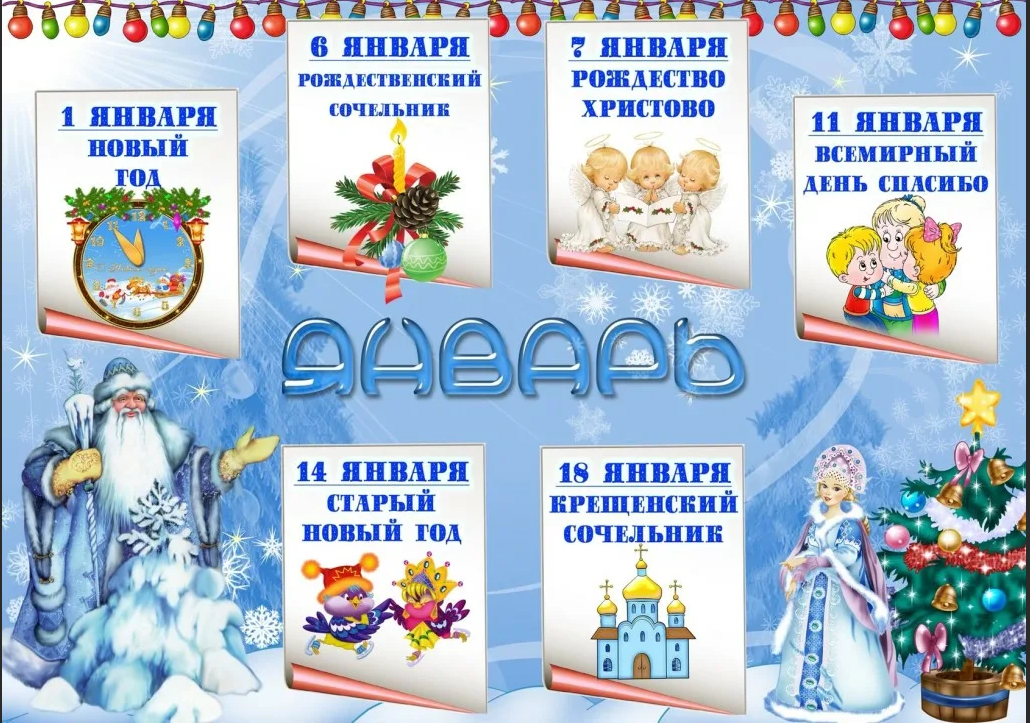 ХОРОВОД У ЁЛКИ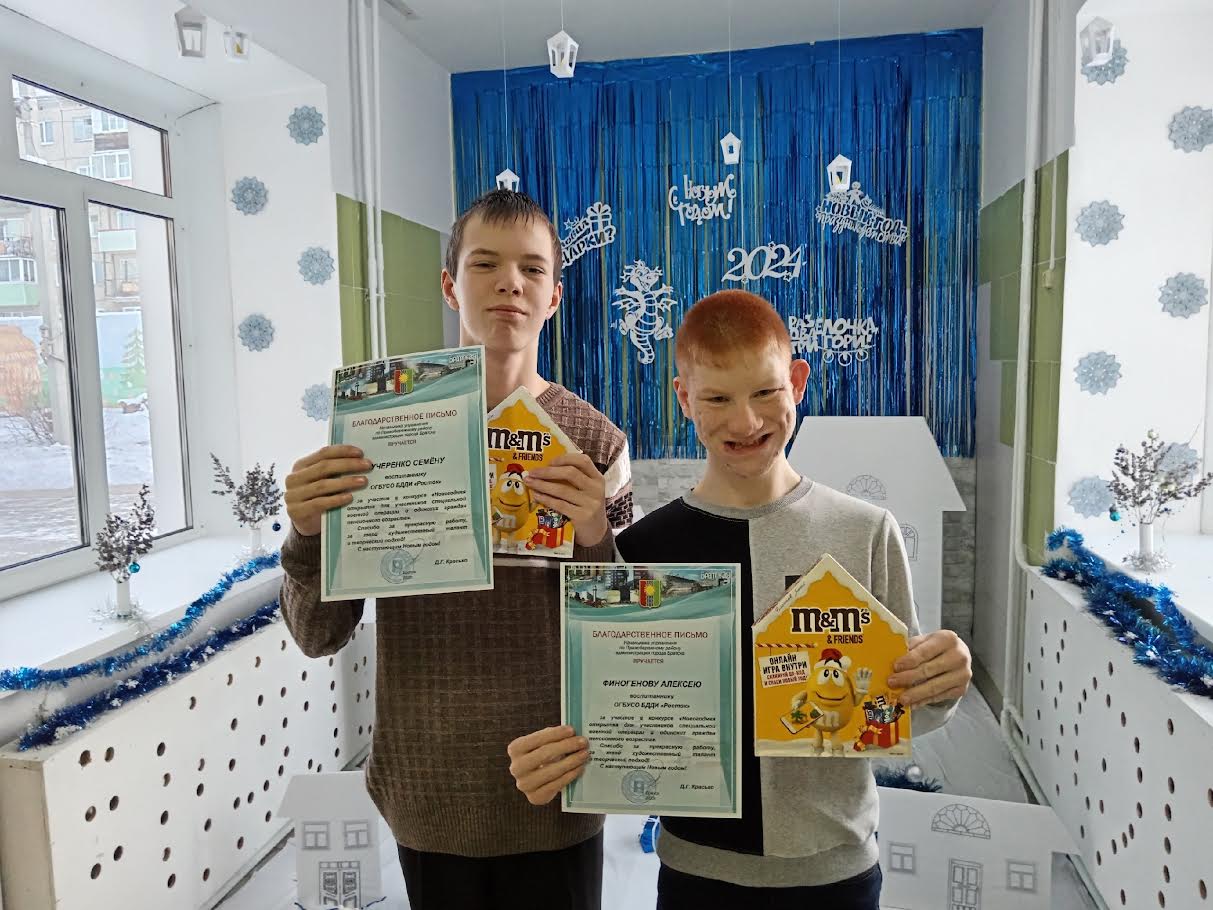 Алексей Ф. и Семён К. приняли участие в конкурсе организованном администрацией Правобережного района г. Братска и изготовили Новогодние открытки для участников специальной военной операции и одиноких граждан пенсионного возраста. Жюри конкурса отметило яркие работы ребят и творческий подход. Юные художники были награждены грамотами и сладкими подарками.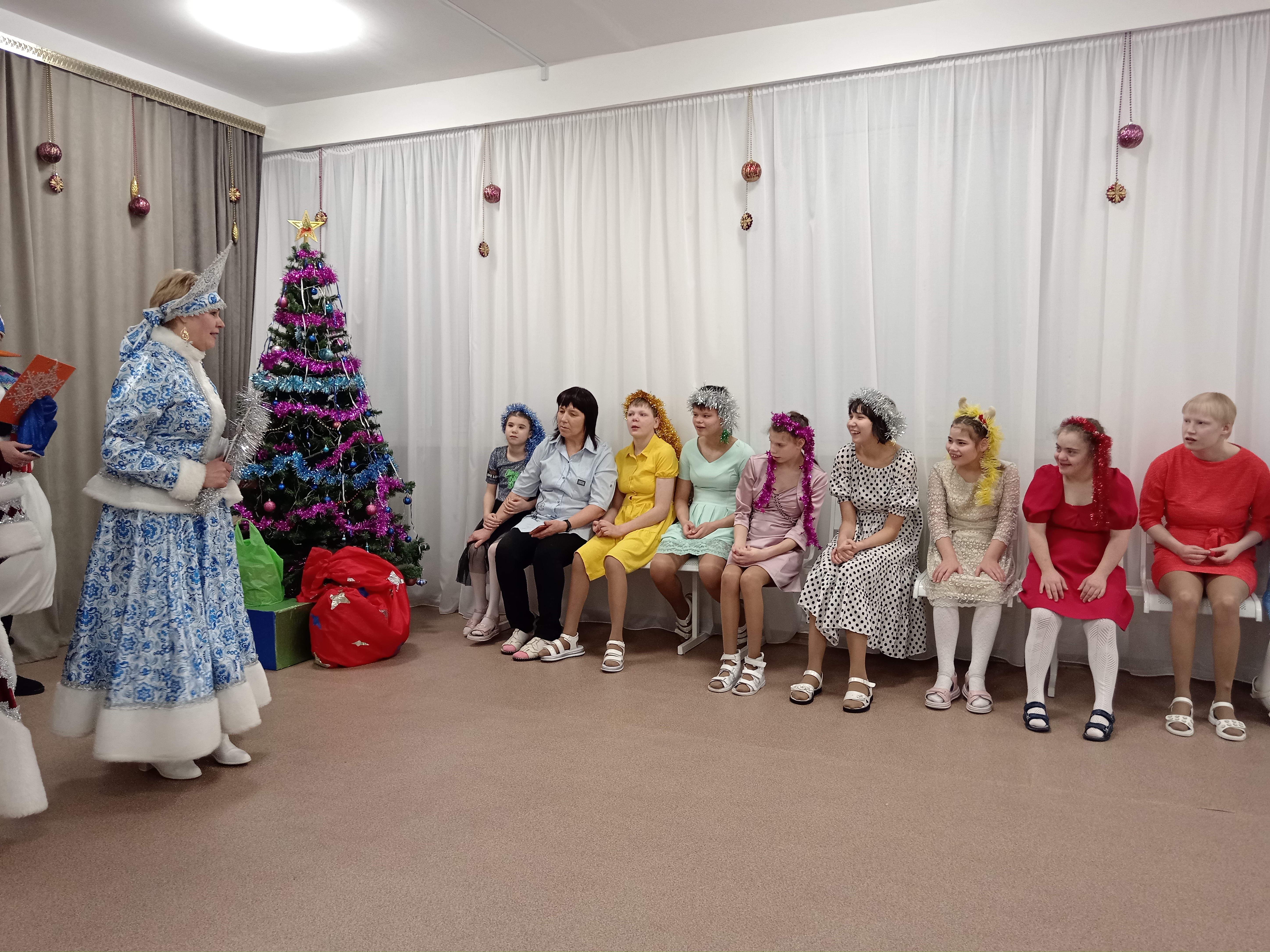 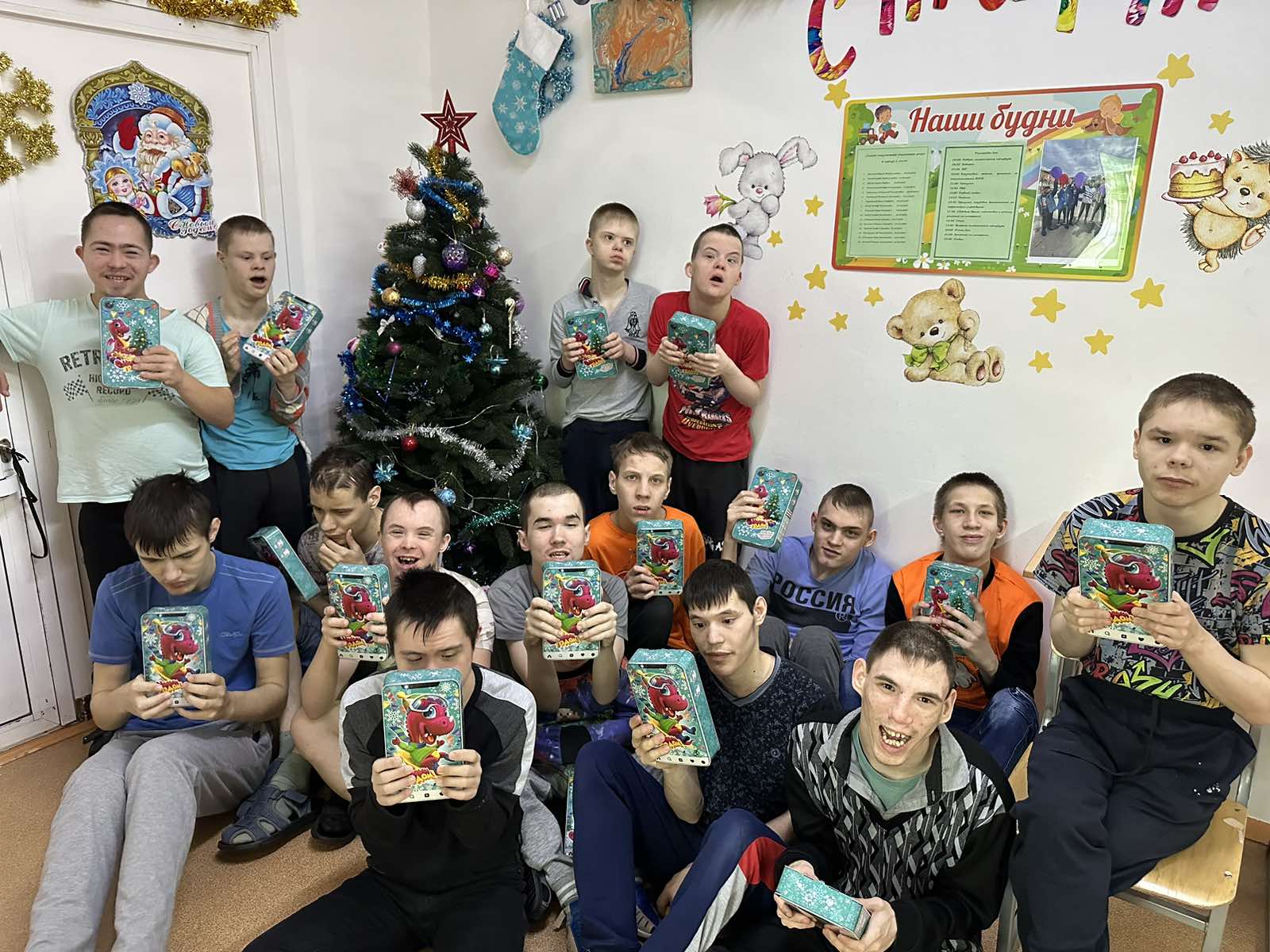 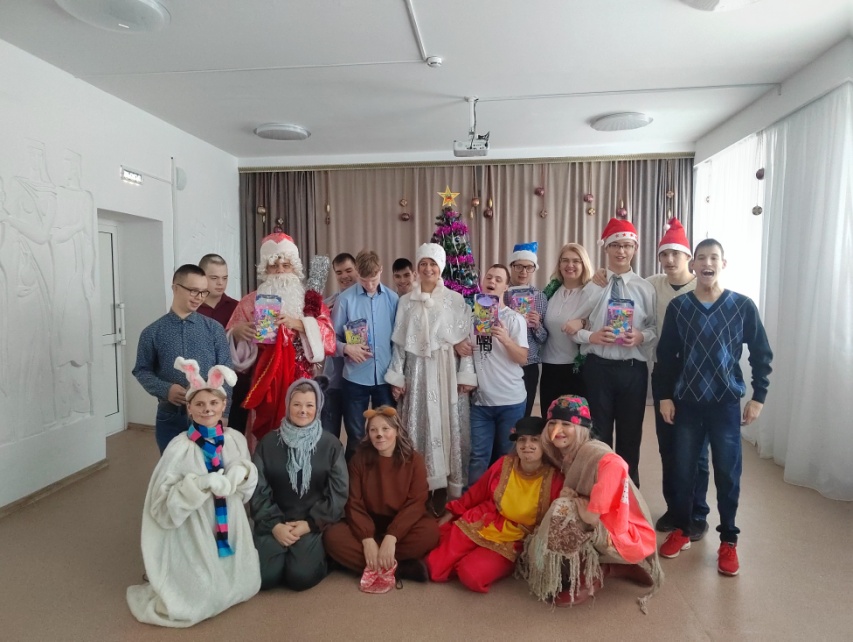 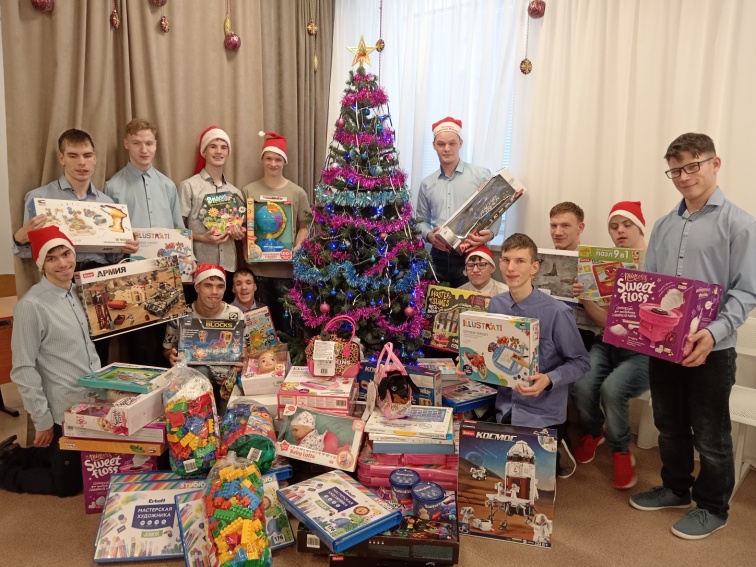 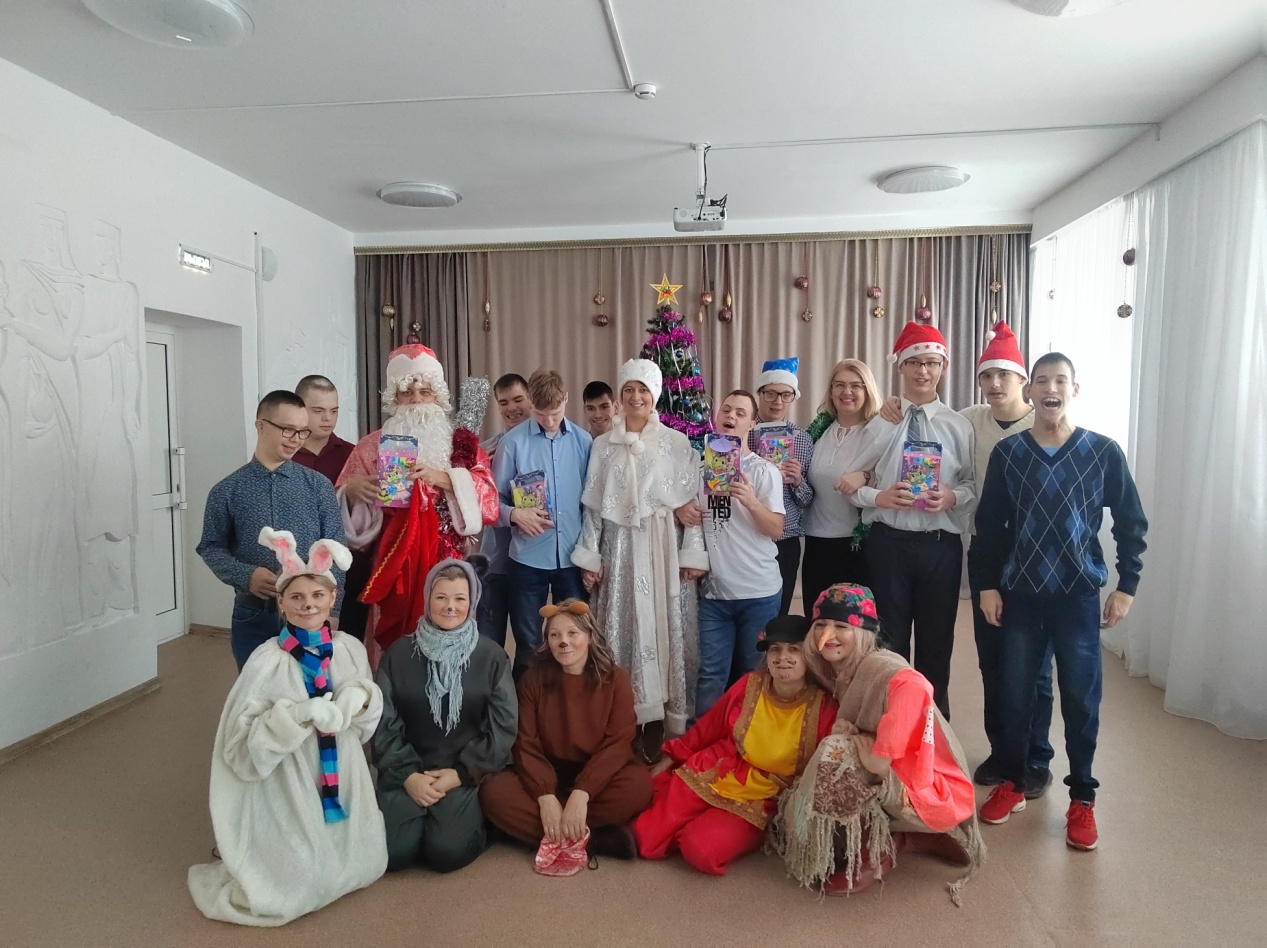 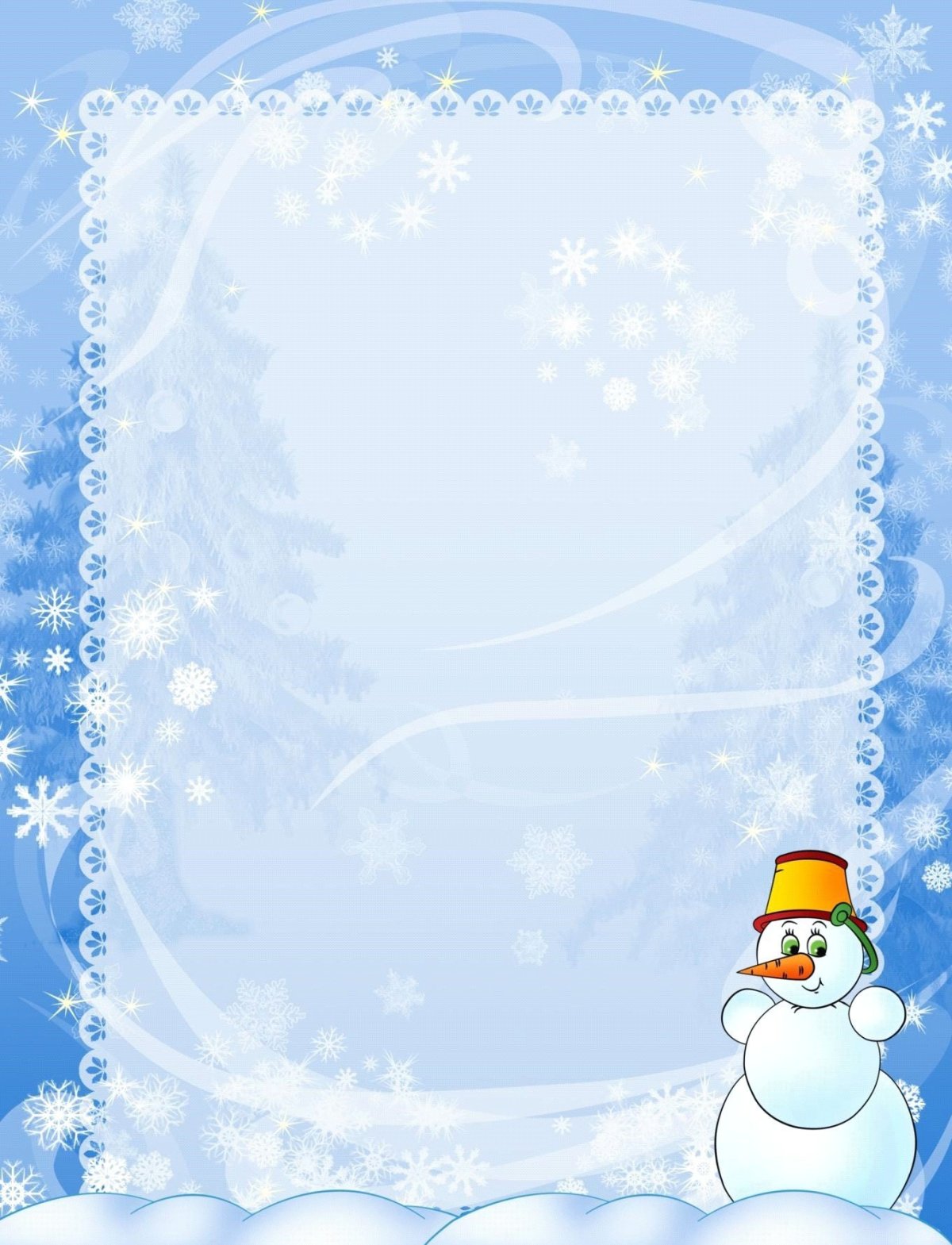 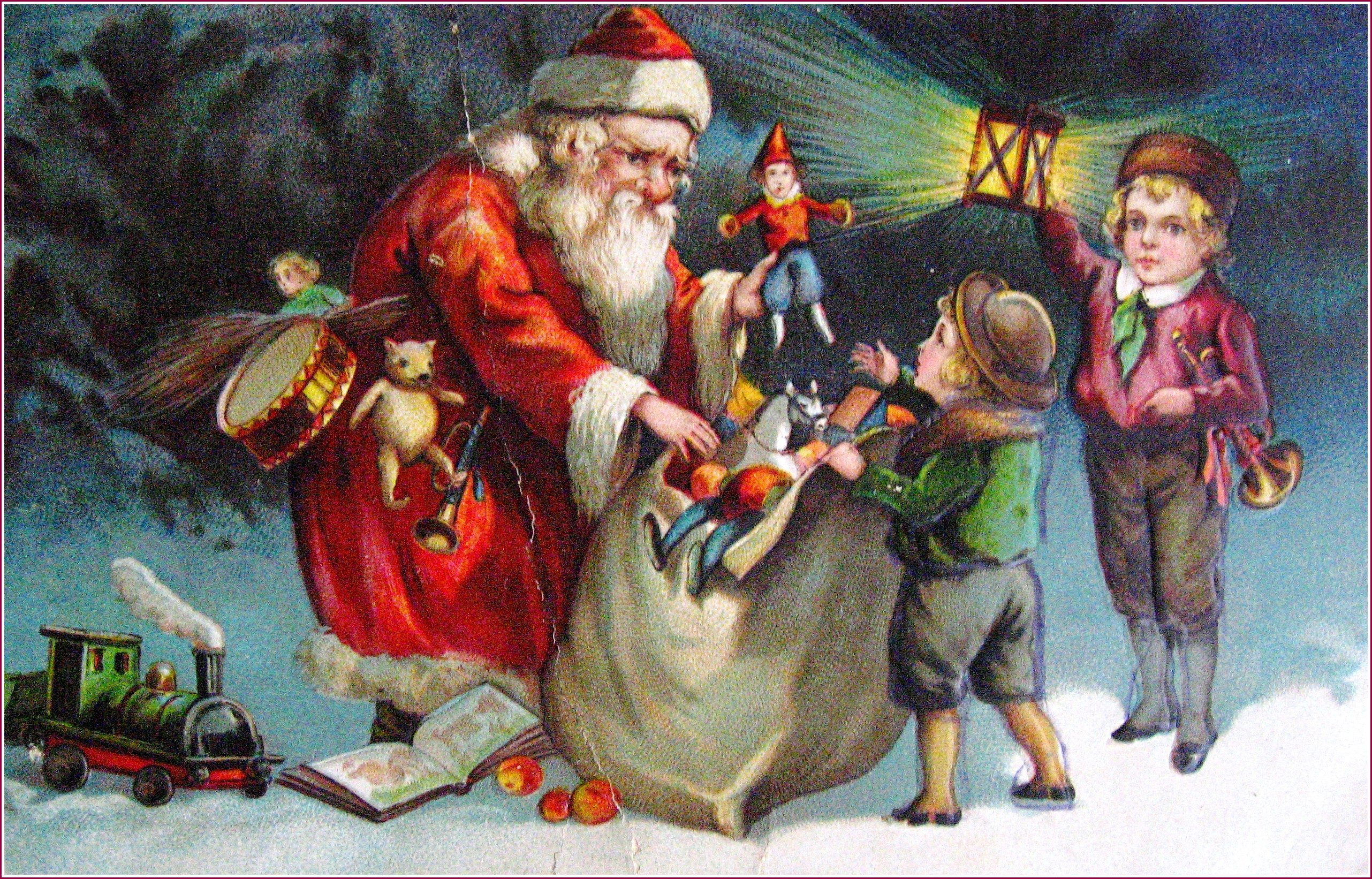 